                                                                             T.C.	 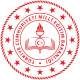 SUR KAYMAKAMLIĞIİlçe Millî Eğitim MüdürlüğüDervişhasan İlkokuluSayı:85626178-934.01.01-61630955Konu: Teklif MektubuTEKLİF MEKTUBU(Alıma İlişkin) Okulumuzda Beden Eğitimi derslerinde kullanılmak üzere, 4734 Sayılı Kamu İhale Kanununun 22/d maddesi gereği "Doğrudan Temin" Usulü ile altta isimleri yazılı ürünlerin alımı yapılacaktır. Aşağıda adı ve yazımızın ekinde özellikleri yazılı olan ürünün K.D.V. Hariç tutarının bildirilmesi hususunda;Gereğini rica ederim.                                                                                                         		   Bahattin ATEŞ   Süleyman BAHŞİ	Yusuf YAŞA                    Merve MUTAŞ	 Okul Müdürü Komisyon Başkan		     ÜYE	                        ÜYE                                                    	Satın Alınacak / Yapılacak İşe Ait Bilgiler   	                                                                          	  Tarih  :..../........./......                                                                                                                                                                                                                  Kaşe   :......................                                                                                                                                                                                                                 İmza  :....................... Sıra Sıra Yapılacak İşin Tanımı/Adı  Birimi  Birimi Miktarı  Birim Fiyat Toplam Fiyat 11FUTBOL TOPU  ADET  ADET522VOLEYBOL TOPUADETADET533BASKETBOL TOPUADETADETADETADET244BEDMİNTON SETİADETADETADETADET555HULAHOPADETADET1566ÇANAKADETADET1077HUNİADETADET1088RİTİM SETİADETADET199KSİLOFONADET44      TOPLAM